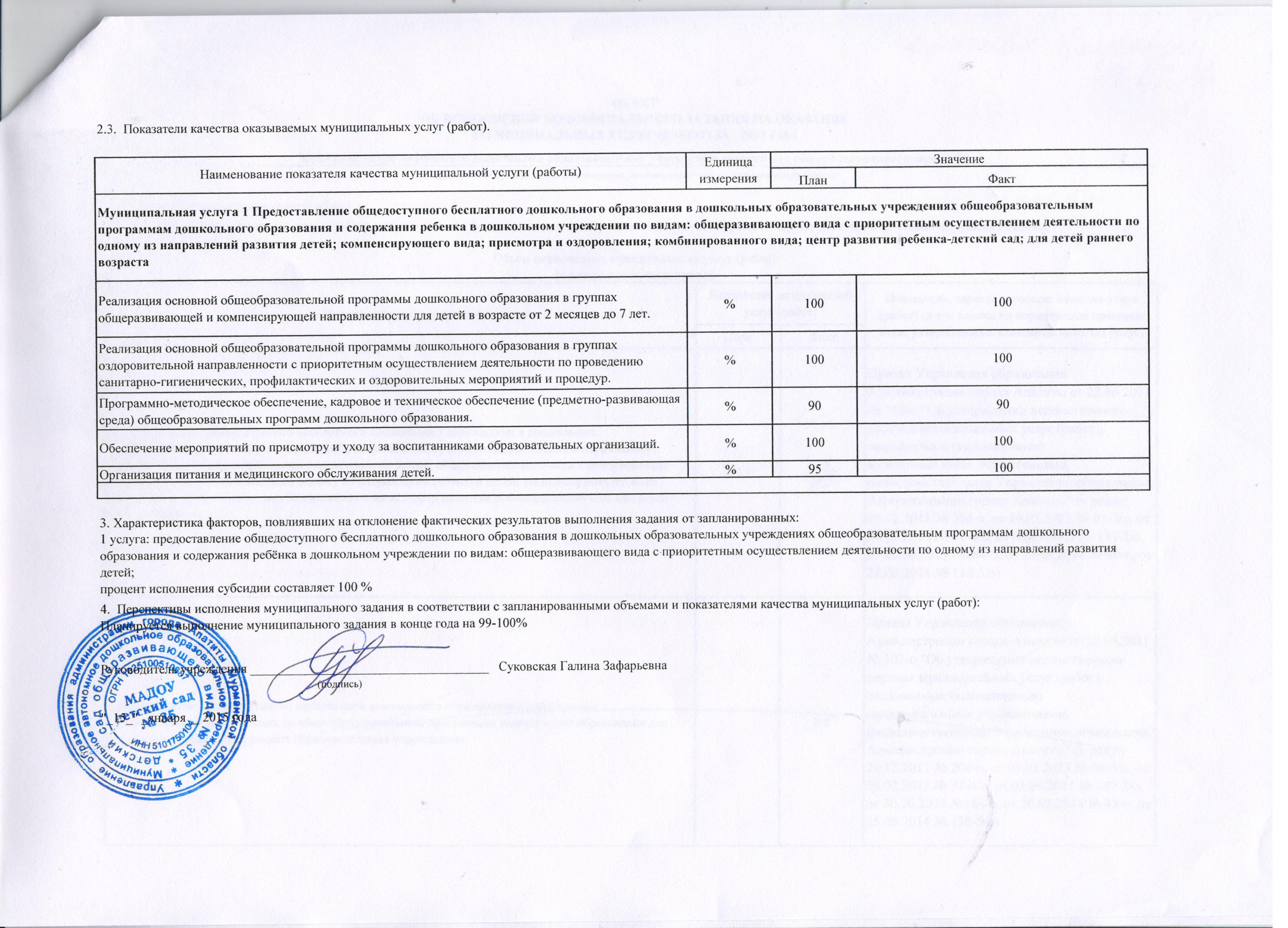 ОТЧЕТОТЧЕТОТЧЕТОТЧЕТОБ ИСПОЛНЕНИИ МУНИЦИПАЛЬНОГО ЗАДАНИЯ НА ОКАЗАНИЕОБ ИСПОЛНЕНИИ МУНИЦИПАЛЬНОГО ЗАДАНИЯ НА ОКАЗАНИЕОБ ИСПОЛНЕНИИ МУНИЦИПАЛЬНОГО ЗАДАНИЯ НА ОКАЗАНИЕОБ ИСПОЛНЕНИИ МУНИЦИПАЛЬНОГО ЗАДАНИЯ НА ОКАЗАНИЕМУНИЦИПАЛЬНЫХ УСЛУГ (РАБОТ) ЗА   2015 ГОДМУНИЦИПАЛЬНЫХ УСЛУГ (РАБОТ) ЗА   2015 ГОДМУНИЦИПАЛЬНЫХ УСЛУГ (РАБОТ) ЗА   2015 ГОДМУНИЦИПАЛЬНЫХ УСЛУГ (РАБОТ) ЗА   2015 ГОДМуниципальное автономное дошкольное образовательное учреждение детский сад общеразвивающего вида №35Муниципальное автономное дошкольное образовательное учреждение детский сад общеразвивающего вида №35Муниципальное автономное дошкольное образовательное учреждение детский сад общеразвивающего вида №35Муниципальное автономное дошкольное образовательное учреждение детский сад общеразвивающего вида №35Наименование муниципального учреждения, оказывающего муниципальную услугу (работу) Наименование муниципального учреждения, оказывающего муниципальную услугу (работу) Наименование муниципального учреждения, оказывающего муниципальную услугу (работу) Наименование муниципального учреждения, оказывающего муниципальную услугу (работу) 1. Оказание муниципальных услуг (работ).1. Оказание муниципальных услуг (работ).1. Оказание муниципальных услуг (работ).1. Оказание муниципальных услуг (работ).Объем оказания муниципальных услуг (работ) - характеристика фактических и запланированных на соответствующий период времени результатов выполнения задания:Объем оказания муниципальных услуг (работ) - характеристика фактических и запланированных на соответствующий период времени результатов выполнения задания:Объем оказания муниципальных услуг (работ) - характеристика фактических и запланированных на соответствующий период времени результатов выполнения задания:Объем оказания муниципальных услуг (работ) - характеристика фактических и запланированных на соответствующий период времени результатов выполнения задания:Объем оказываемых муниципальных услуг (работ)Объем оказываемых муниципальных услуг (работ)Объем оказываемых муниципальных услуг (работ)Объем оказываемых муниципальных услуг (работ)(в натуральных показателях)(в натуральных показателях)(в натуральных показателях)(в натуральных показателях)Наименование услуг (работ)Количество потребителей услуг (работ)Количество потребителей услуг (работ)Показатели, характеризующие качество услуг (работ) (в т.ч. ссылка на нормативные правовые акты, утверждающие стандарты качества услуг)Наименование услуг (работ)ПланФактПоказатели, характеризующие качество услуг (работ) (в т.ч. ссылка на нормативные правовые акты, утверждающие стандарты качества услуг)Предоставление общедоступного бесплатного дошкольного образования в дошкольных образовательных учреждениях  по общеобразовательным программам дошкольного образования и содержания ребенка в дошкольном учреждении по видам: общеразвивающего вида с приоритетным осуществлением деятельности по одному из направлений развития детей; компенсирующего вида; присмотра и оздоровления; комбинированного вида; центр развития ребенка-детский сад; для детей раннего возраста.221,0222,0Приказ Управления образования Администрации города Апатиты от 22.06.2011 № 102-о "Об утверждении ведомственного перечня муниципальных услуг (работ), оказываемых (выполняемых) муниципальными учреждениями, подведомственными Управлению образования Администрации города Апатиты" (в ред.от 29.12.2011 № 204-о, от 09.01.2013 № 01-5/о, от 28.02.2013 № 37-4/о, от 03.09.2011 № 147-2/о, от 30.10.2013 №184-о, от 20.03.2014 № 48-о, от 25.08.2014 № 138-5/о)Плановый объем оказываемых муниципальных услуг (работ)Плановый объем оказываемых муниципальных услуг (работ)Плановый объем оказываемых муниципальных услуг (работ)Плановый объем оказываемых муниципальных услуг (работ)(в стоимостных показателях)(в стоимостных показателях)(в стоимостных показателях)(в стоимостных показателях)Наименование услуг (работ)Единица измеренийФинансовые затраты на единицу измерения, рубОбъем услуг (работ) на отчетный период, тыс. рубПредоставление общедоступного бесплатного дошкольного образования в дошкольных образовательных учреждениях общеобразовательным программам дошкольного образования и содержания ребенка в дошкольном учреждении по видам: общеразвивающего вида с приоритетным осуществлением деятельности по одному из направлений развития детей; компенсирующего вида; присмотра и оздоровления; комбинированного вида; центр развития ребенка-детский сад; для детей раннего возрастачел.127 781,8328 239,78Организация работы центра игровой поддержки ребенкачел.1 224 079,001 224,08Содержание имущества учреждениячел.0,00758,59Фактический объем оказываемых муниципальных услуг (работ)Фактический объем оказываемых муниципальных услуг (работ)Фактический объем оказываемых муниципальных услуг (работ)Фактический объем оказываемых муниципальных услуг (работ)(в стоимостных показателях)(в стоимостных показателях)(в стоимостных показателях)(в стоимостных показателях)Наименование услуг (работ)Единица измеренийФинансовые затраты на единицу измерения, рубОбъем услуг (работ) на отчетный период, тыс. рубПредоставление общедоступного бесплатного дошкольного образования в дошкольных образовательных учреждениях общеобразовательным программам дошкольного образования и содержания ребенка в дошкольном учреждении по видам: общеразвивающего вида с приоритетным осуществлением деятельности по одному из направлений развития детей; компенсирующего вида; присмотра и оздоровления; комбинированного вида; центр развития ребенка-детский сад; для детей раннего возрастачел.127 831,2028 250,69Организация работы центра игровой поддержки ребенкачел.1 224 079,001 224,08Содержание имущества учреждениячел.0,00758,592. Сведения о качестве оказываемых муниципальных услуг (работ).2. Сведения о качестве оказываемых муниципальных услуг (работ).2. Сведения о качестве оказываемых муниципальных услуг (работ).2. Сведения о качестве оказываемых муниципальных услуг (работ).2.1. Наличие в отчетном периоде жалоб на качество услуг (работ).2.1. Наличие в отчетном периоде жалоб на качество услуг (работ).2.1. Наличие в отчетном периоде жалоб на качество услуг (работ).2.1. Наличие в отчетном периоде жалоб на качество услуг (работ).Наименование услуги (работы)ДатаКем подана 
жалобаСодержание жалобыПредоставление общедоступного бесплатного дошкольного образования в дошкольных образовательных учреждениях  по общеобразовательным программам дошкольного образования и содержания ребенка в дошкольном учреждении по видам: общеразвивающего вида с приоритетным осуществлением деятельности по одному из направлений развития детей; компенсирующего вида; присмотра и оздоровления; комбинированного вида; центр развития ребенка-детский сад; для детей раннего возраста.2015 годнетнет2.2.  Наличие в отчетном периоде замечаний к качеству услуг (работ) со стороны контролирующих органов.2.2.  Наличие в отчетном периоде замечаний к качеству услуг (работ) со стороны контролирующих органов.2.2.  Наличие в отчетном периоде замечаний к качеству услуг (работ) со стороны контролирующих органов.2.2.  Наличие в отчетном периоде замечаний к качеству услуг (работ) со стороны контролирующих органов.Наименование услуги (работы)Дата
проверкиКонтролирующий органСодержание замечанияПредоставление общедоступного бесплатного дошкольного образования в дошкольных образовательных учреждениях  по общеобразовательным программам дошкольного образования и содержания ребенка в дошкольном учреждении по видам: общеразвивающего вида с приоритетным осуществлением деятельности по одному из направлений развития детей; компенсирующего вида; присмотра и оздоровления; комбинированного вида; центр развития ребенка-детский сад; для детей раннего возраста.02.02.2015территориальный отдел Управления Роспотребнадзора по Мурманской области на территории детского сада (Дзержинского д.32а) установлено только 3 теневых навеса вместо 6, функционирует 6 группПредоставление общедоступного бесплатного дошкольного образования в дошкольных образовательных учреждениях  по общеобразовательным программам дошкольного образования и содержания ребенка в дошкольном учреждении по видам: общеразвивающего вида с приоритетным осуществлением деятельности по одному из направлений развития детей; компенсирующего вида; присмотра и оздоровления; комбинированного вида; центр развития ребенка-детский сад; для детей раннего возраста.11.06.2015Отдел надзорной деятельности г.Апатиты и г.Кировсклестница,  предназначенная для эвакуации людей,  располагается на расстоянии менее 1 м от оконных проемов, ширина марша лестницы менее 1,35 м. (ул.Дзержинсокго д.32а)